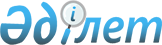 О внесении изменений в Приказ Председателя Агентства Республики Казахстан по управлению земельными ресурсами от 7 сентября 2004 года № 72-П-а "Об утверждении Правил выполнения землеустроительных работ в Республике Казахстан по составлению проектов межхозяйственного землеустройства по образованию и упорядочению существующих землепользований, отвода и установлению границ земельных участков на местности"
					
			Утративший силу
			
			
		
					Приказ Председателя Агентства Республики Казахстан по управлению земельными ресурсами от 24 декабря 2008 года N 268-П. Зарегистрирован в Министерстве юстиции Республики Казахстан 29 декабря 2008 года N 5435. Утратил силу приказом Министра сельского хозяйства Республики Казахстан от 20 апреля 2022 года № 119.
      Сноска. Утратил силу приказом Министра сельского хозяйства РК от 20.04.2022 № 119 (вводится в действие по истечении шестидесяти календарных дней после дня его первого официального опубликования).
      В соответствии с пунктом 3 статьи 150 Земельного кодекса Республики Казахстан, ПРИКАЗЫВАЮ: 
      1. Внести в приказ Председателя Агентства Республики Казахстан по управлению земельными ресурсами от 7 сентября 2004 года № 72-П-а "Об утверждении Правил выполнения землеустроительных работ в Республике Казахстан по составлению проектов межхозяйственного землеустройства по образованию и упорядочению существующих землепользований, отвода и установлению границ земельных участков на местности" (зарегистрированный в Реестре государственной регистрации нормативных правовых актов под № 3148, опубликованный в Республиканской ежедневной газете "Юридическая газета" от 9 августа 2005 года, № 144 (878); с дополнениями внесенными приказом Председателя Агентства Республики Казахстан по управлению земельными ресурсами от 24 июня 2005 года № 108-П "О внесении дополнений в приказ Председателя Агентства Республики Казахстан по управлению земельными ресурсами от 7 сентября 2004 года № 72-П-а "Об утверждении Правил выполнения землеустроительных работ в Республике Казахстан по составлению проектов межхозяйственного землеустройства по образованию и упорядочению существующих землепользований, отвода и установлению границ земельных участков на местности", зарегистрированный в Реестре государственной регистрации нормативных правовых актов под № 3737, опубликованный в Республиканской ежедневной газете "Юридическая газета" от 9 августа 2005 года № 144 (878)) следующие изменения: 
      в Правилах выполнения землеустроительных работ в Республике Казахстан по составлению проектов межхозяйственного землеустройства по образованию и упорядочению существующих землепользований, отвода и установлению границ земельных участков на местности, утвержденных указанным приказом: 
      в абзаце первом пункта 2 слова ", а также по инициативе территориальных органов по управлению земельными ресурсами," исключить; 
      в пункте 8 : 
      абзац второй изложить в следующей редакции: 
      "Один экземпляр землеустроительной документации, необходимой для изготовления идентификационного документа, после окончания землеустроительных работ передается специализированному республиканскому государственному предприятию, ведущему государственный земельный кадастр. Достоверность сведений о земельных участках, содержащихся в землеустроительной документации, обеспечивают уполномоченные органы, утвердившие землеустроительную документацию в соответствии с пунктом 4 статьи 150 Земельного кодекса Республики Казахстан. Достоверность сведений о земельных участках, включаемых в земельно-кадастровую документацию из утвержденной землеустроительной документации, обеспечивает в соответствии с пунктом 5 статьи 158 Земельного кодекса Республики Казахстан специализированное республиканское государственное предприятие."; 
      абзац третий исключить. 
      2. Управлению государственного земельного кадастра и мониторинга земель Агентства Республики Казахстан по управлению земельными ресурсами обеспечить направление настоящего Приказа на государственную регистрацию в Министерство юстиции Республики Казахстан, в установленном законодательством порядке. 
      3. Контроль за исполнением настоящего Приказа возложить на заместителя Председателя Агентства Республики Казахстан по управлению земельными ресурсами Раймбекова К.У. 
      4. Настоящий Приказ вводится в действие по истечении десяти календарных дней после дня его первого официального опубликования. 
					© 2012. РГП на ПХВ «Институт законодательства и правовой информации Республики Казахстан» Министерства юстиции Республики Казахстан
				
Председатель Агентства 
Республики Казахстан 
по управлению 
земельными ресурсами
У. Узбеков